CROQUIS - LégendeDynamiques des espaces productifs dans la mondialisationI. LES DYNAMIQUES DIFFÉRENCIÉES DES ESPACES PRODUCTIFS FONCTION DE LEUR DEGRÉ D’INTÉGRATION DANS LA MONDIALISATION. 1. Les espaces productifs dynamiques et intégrés dans la mondialisation. Les espaces productifs les plus dynamiques. Les grandes métropoles françaises de rayonnement mondial, européen ou national. Elles concentrent les fonctions de commandement et favorisent l’innovation et la création. Les espaces productifs dynamiques : la région Île-de-France (1ère récipiendaire des Investissements Directs Étrangers, IDE) et les aires urbaines. La croissance stimulée par le raccordement aux aires métropolitaines : industrie diffuse de haute technologie, agriculture maraîchère en lien avec les marchés urbains, sièges des Industries Agroalimentaires (IAA)Sièges des grandes entreprises françaises de l’agroalimentaire au rayonnement mondial et grandes régions agricoles françaises : soit des régions d’agriculture intensive et très productive, étroitement connectées au marché mondial, soit des régions d’Appellation d’Origine Contrôlée (AOC) ou d’Appellation Géographique Protégée (IGP) misant sur la qualité et le luxe. Les régions touristiques les plus attractives : les littoraux et les régions de hautes montagnes dynamisés par un tourisme aussi bien national qu’international. Elles contribuent ay rayonnement mondial de la France. 2. Les espaces peu ou pas productifs, en marge de la mondialisation. Les espaces en crises. Les anciens bassins industriels (Sidérurgie de gisement) : mines de charbon, aciéries, industrie automobile peu productive et frappées toutes par les délocalisations. Les activités industrielles qui survivent à la compétition mondiale se relocalisent vers les Zones Industrialo Portuaires (ZIP). Dynamiques de relocalisation des industries traditionnelles en crise vers les littoraux. Les espaces peu productifs : agriculture de polyculture et d’élevage, petites industries, entreprises de services au rayonnement très localisé. II. LES FACTEURS DE L’INSERTION DANS LA MONDIALISATION ET DU DYNAMISME DES ESPACES PRODUCTIFS FRANÇAIS. 1. La connexion avec le Reste Du Monde et avec les grandes urbaines métropolitaines. Les axes de transports majeurs (Cumulant les Lignes à Grande Vitesse, LGV, à la vitesse supérieure à 205 km/h et les voies autoroutières à trois fois deux voies). Ces axes de communication connectent les espaces productifs avec la Mégalopole européenne et le reste du continent.Axes de transports d’importance nationale connectant la région capitale avec les métropoles d’équilibre situées en périphérie du territoire métropolitain. Principales Zones Industrialo Portuaires (ZIP) majeures (Tonnage de fret > à 70 millions de tonnes transbordées par an). Leur importance est très secondaire à l’échelle mondiale mais elles jouent un rôle majeur à l’échelle régionale (Northern Range et Méditerranée). Les grandes vallées fluviales : elles assurent aux ZIP des hinterlands et des arrières pays, gagent de leur dynamisme. Elles sont voies d’industrialisation et d’urbanisation et forment parfois de gigantesques conurbations régionales comme dans la basse vallée de la Seine (Paris-Le Havre). Principaux aéroports européens. Parmi les 15 1ers aéroports de passagers et de fret d’Europe. Roissy CDG est le 6 aéroport mondial et le 2e aéroport européen. Orly est le 10e aéroport européen. Tous deux forment des plateformes multimodales très attractives. L’aéroport du Bourget est le 1er aéroport d’affaires d’Europe. 2. Une attractivité mondiale grâce à l’économie de la connaissance et les sites touristiques. Les grands campus français de rayonnement mondial. On trouve des technopôles (Comme Sofia-Antipolis) ou des pôles de compétitivité (Orsay-Saclay) ou des grandes universités groupées en réseau (La Sorbonne) et des grandes écoles (Écoles Normales Supérieures, Écoles de commerce, etc.). Ces campus permettent l’innovation, gage de croissance à long terme, et attirent investissements et chercheurs du monde entier. Hauts lieux touristiques. Ils constituent souvent un argument phare dans la promotion des produits français associés au luxe et au bon goût. Ils participent à la constitution de la marque « France ». III. L’ENVIRONNEMENT EUROPÉEN ET MONDIAL : LES CONDITIONS DE LA CROISSANCE ET DU DYNAMISME DES ESPACES PRODUCTIFS. Terminaison sud-ouest de la Northern Range. C’est la porte d’entrée maritime de l’Europe vis-à-vis du Reste Du Monde (RDM). Passages maritimes stratégiques. Ils assurent à la France un rôle directeur dans la surveillance des eaux et des littoraux européens et dans leur protection. Grands ouvrages et grands aménagements permettent le raccordement du réseau de transport français au réseau européen : gares associées à des plateformes multimodales pour le ferroutage, ponts et viaducs, tunnel comme le tunnel sous la Manche. Grandes aires urbaines de la Mégalopole européenne dont Paris est très excentrée. Le raccordement les espaces productifs français au cet ensemble dynamique est un des enjeux majeurs de l’aménagement des territoires pour les collectivités territoriales des espaces les plus productifs. Principaux partenaires commerciaux des ZIP françaises. Les ZIP de la Northern Range ont une orientation pêche et commerce diversifié tandis que les ports méditerranéens sont essentiellement des terminaux pour les hydrocarbures du Maghreb et du Moyen Orient. Nomenclature : Océans, mers, fleuves et cours d’eau principaux. Principaux États membres de l’Union Européenne, de l’espace Schengen et de la zone €Autres États riverains et proches partenaires économiques (membres de l’UE ou de l’Espace Économique Européen, EEE)Métropoles majeures d’influence mondiale ou continentales. Métropoles françaises d’influence nationale ou régionale. Elles souffrent souvent du poids de Paris et ne se développent qu’en périphérie du territoire français. 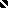 